Society for the Study of Inborn Errors of Metabolism (SSIEM)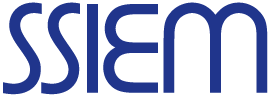 PO Box 3375South CroydonCR2 1PNUnited KingdomEmail: admin@ssiem.orgFUNDING APPLICATION FORM FOR NON-PROFIT PARENT/CARER SUPPORT ORGANISATIONS 2024Please complete this application in English, however if this creates any difficulty please contact the SSIEM.The SSIEM is offering modest financial support for non-profit organisations such as associations, patient organisations and support groups who represent in general more than 50 families with a rare IEM.€10,000 will be made available twice per year with a maximum award of €5,000. Submission dates for application in 2024 will be 1st January closing 1st March and 1st July closing date 1st September.Applications for funding will be considered by an award panel. The applicants will be informed of the SSIEM decision within 20 days of the closing date for application.Association / Patient Organisation or Support Group submitting application for financial support:Title of meeting or activity:Date of meeting or activity:How much funding is requested?   €_________________How will the funds be used?:Please continue on a separate sheet or include details in the covering letter requested below.Signature of Applicant________________________________________Date signed:_____________________Print name______________________________________________Position within organisation/association/support group etc:Please attach a letter briefly describing the function of the Association / Patient Organisation or Support Group signed by the person making the application. Please forward this application and letter to admin@ssiem.org Should this application be successful the SSIEM requires acknowledgement of support on the event’s publicity material.